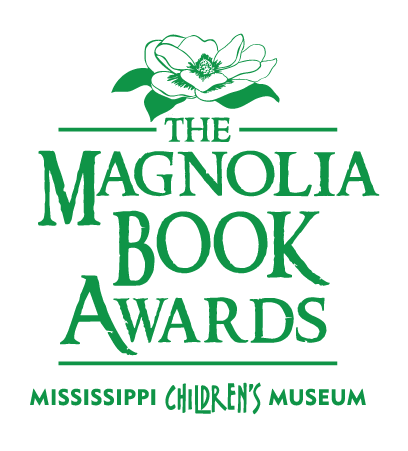  PRE-K - 2ND GRADEA Boy, a Mouse, and a Spider: The Story of E. B. Whiteby Barbara HerkertEugenia Lincoln and the Unexpected Package: Tales from Deckawoo Drive, Volume Four by Kate DiCamilloMrs. McBee Leaves Rm. 3by Gretchen Brandenburg McLellanPrince Ribbit by Jonathan EmmettHer Right FootBy Dave EggersHattie and Hudsonby Chris Van DusenThe Day I Ran Awayby Holly L. NinerThe Treasure Boxby Margaret WildGive Me Back My Book!by Travis FosterNo More Noisy Nightsby Holly L. Niner2019 Short ListRead each book in your grade category, andVOTEin February 2019! 3RD - 5TH GRADEBig and Little Questions (according to Wren Jo Byrd)by Julie BoweHow to Be An Elephant : growing up in the African wildby Katherine RoyLighter Than Air : Sophie Blanchard, the first woman pilotby Matthew Clark SmithLou Lou and Pea and the Mural Mysteryby Lesley VamosMatylda Bright and Tenderby Holly M. McGheeNot so different : what you really want to ask about having a disabilityby Shane BurcawSeven and a half Tons of SteelBy Janet NolanThe Real McCoys (Book 1) by Swanson/BehrShortby Holly Goldberg SloanSchomburg: The Man Who Built A Libraryby Carole Boston Weatherford6TH - 8TH GRADE42 is not just a number : the odyssey of Jackie Robinson, American heroby Doreen RappaportThe Wonderlingby Mira BartokAlex & Eliza: A Love Storyby Melissa de la CruzGiant Pumpkin Suiteby Melanie Heuiser HillIsaac, The Alchemist: Secrets of Isaac Newton, Reveal'dby Mary LosureThe Unexpected Life of Oliver Cromwell Pitts: being an absolutely accurate autobiographical account of my follies, fortunes, & fate written by himselfby AviLaura Ingalls is Ruining My Lifeby Shelley Tougas9TH -12TH GRADEHere We Are: 44 Voices Write, Draw and Speak about Feminism for the Real Worldby Jenson Kelly (Editor)Moxie   by Jennifer MatthieuBang by Barry LygaStrange the Dreamerby Laini TaylorYou Bring the Distant Nearby Mitali PerkinsThe Gentleman's Guide to Vice and Virtue  by Mackenzie  Lee